INFORMACJA
o wyborze najkorzystniejszej ofertyDziałając na podstawie art. 253 ust. 1 oraz ust. 2 ustawy z dnia 11 września 2019 roku Prawo zamówień publicznych (Dz.U.2023.1605 t.j.) w związku z art. 239 i następnymi oraz art. 266 tej ustawy Zamawiający – Gmina Wiskitki – informuje o wyborze najkorzystniejszej oferty 
w postępowaniu pn. „Rozbudowa szkoły podstawowej w Miedniewicach – etap III”.Zestawienie złożonych ofert wraz z punktacją przy ocenie:Jako najkorzystniejszą w postępowaniu wybrano ofertę Wykonawcy nr 1.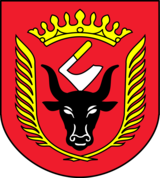 GMINA WISKITKIWiskitki, dnia 14 maja 2024 r.IZRK.271.4.2024L.p.WykonawcaPunktacja dla kryteriówPunktacja łącznaMiejsce w rankingu ofertUwagi1.Moderndom S.C. Mariusz Rozpara, Krzysztof Górskiul. Piłsudskiego 17/296-100 SkierniewiceKryterium „Cena”: 60,00 pktKryterium „Okres gwarancji”: 40,00 pkt100,00 pkt1-2.Zakład Remontowo – Budowlany „ELLA”Bronisław Gawrylczykul. W. Wróblewskiego 496-500 SochaczewOferta odrzucona w toku postępowaniaOferta odrzucona w toku postępowaniaOferta odrzucona w toku postępowaniaOferta odrzucona w toku postępowania3.Przedsiębiorstwo Handlowo Usługowe „PROBUD” s. c.Władysławów 11A 
96-500 SochaczewKryterium „Cena”: 59,46 pktKryterium „Okres gwarancji”: 40,00 pkt99,46 pkt2-4.Przedsiębiorstwo Instalacyjno – Budowlane INSBUD Krzesińscy Sp.j.ul. Kozietulskiego 4096-100 SkierniewiceKryterium „Cena”: 45,30  pktKryterium „Okres gwarancji”: 40,00 pkt85,30 pkt3-